PERSONAL INFORMATION				ARVIND KUMAR PANDEY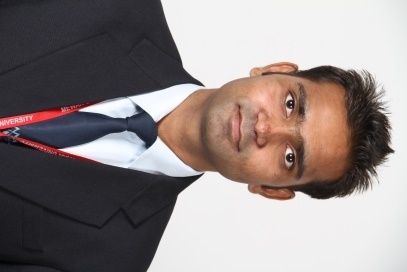 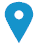 				Vill:-Viginiya, PO: -SemraSekhpur, PS:- Nawabganj, Dist: -Gonda, UP-271303.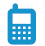 				+91-7891326223, 9982828082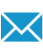 				arvindpandey@yandex.com				Skype,Facebook,LinkedIn,Google+,Whatsapp.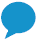 				Sex:Male| Date of Birth:15/07/1992| Nationality:IndianSUMMARY		Dy. Manager (Production) in a fabrication industry (structure steel & process plant equipment) with over two Years of experience in production, planning, workforce distribution, drawing reading and nesting.Having good knowledge of welding, WPS/PQR/WPQ, quality and standards. Well command on drafting and detailing inAutoCAD &UG - NX.ACADEMIC QUALIFICATIONSSHORT TERM TRAININGOnline internship of Digital Marketing (From Home) for MysuperBrain.com at Bojja IT Solutions Pvt. Ltd. from 25 April 2015 to 24 May 2015.Short Term Training of Integrated Course on CAE (Computer Aided Engineering) from IGTR, Aurangabad, Maharashtra (India).Course Content: Unigraphics (NX), Hypermesh, Ansys.PROFESSIONALEXPERIENCESWorking as a Dy. Manager (Production) Shree Alloys Industries Pvt. Ltd. from 8th Jan 2015 to till date and have undertaken below mentioned projects:260 MT of Bypass/main Stacks (running) for TOYO CHAMBAL FERTILIZERS & CHEMICHAL LINITED, Gadepan India (Client: Thermax India Ltd). 03x18 MT of Coal Silo for TOYO THAI CORPORATION LIMITED, Thailand(Client: Thermax India Ltd).Cement Mill Building, Packing Plant Building, Cement Storage Silo Building, And other Bolted Structure of 02x700 MT for HEIDELBERG CEMENT,one each forTOGO and  BENIN, AFRICA(Client: Ayoki Fabricon Pvt. Ltd).13x10.6 MT of RCS70 Floatation Tank for Hindustan Zinc Limited, Sindesarkhurd Mines, Dariba, Rajasthan, India(Client: Metso India Pvt. Ltd).02x14 nos Boiler columnsof 445 MT for ROHIT SURFACTANTS Pvt. Ltd. INDIA(Client: Thermax India Ltd).02x6 MT of Transfer Chute & Discharge Hood, for Reliance Coal Captive Power Plant, one each for Hazira & Dahej, Gujrat(Client: Thyssenkrupp Industries India Pvt. Ltd).Kiln of 38 MT for Ultra Tech Cement Limited, Kothputli, Rajasthan.3 MT of Decolorizer Shell for Ultra Tech Cement Limited.06x198 MT of Coal Silo for Reliance Coal Captive Power Plant, 03 each forHazira & Dahej, Gujrat(Client: Thermax India Ltd).06x34 MT of Lime Stone Feed BinRelianceCoal Captive Power Plant, 03 each forHazira&Dahej, Gujrat (Client: Thyssenkrupp Industries India Pvt. Ltd).JOB RESPONSIBILITIESWell command ondetail drawings, fabrication and execution.Interaction with project department for drawing discrepancies and further suggestion/correction.Responsible for project estimation and material take-off and work-scheduling.Responsibilityof material procurement, implementation fabrication and scrap minimization.Reviewing Equipment drawings, technical specifications.Preparing cutting plan according to given drawing.Supervision ofweld joint preparation, fit up, welding process according to applicable WPS or standard required by client.Interpretation of drawings alignment & dimensional as per drawings.Quality Assurance/Control on the product according to QAP of client (if provided).Co-ordination and witness of required NDT testing i.e. as per drawing & approved QAP.Preparing weekly & monthly progress reports, comparison chart.To meet Production Targets with good productivity through optimal manpower utilization.Management of man power & resources to optimize the productivity with optimum flow of production to meet project dead line.Calculationof production cost, time involved, existing production resources, humanresources and furthermore a proper estimation and recommendation to the organization.Possess the ability to mentor less experience engineers and delegate work assignments.  SOFTWARE PROFICIENCYExpert in Microsoft Office Tools (Word, PowerPoint, Excel, Paint and Publisher).Well command on drafting and detailing in AutoCAD & UG-NX.STRENGTHGood  written and verbal communication skills gained through my experience as Organizer of several events.Comprehensive knowledge of silo, shells, Bends, transition piece, built-up and rolled section Bending Presses, and Welding process.Ability to read and understand mechanical blueprints to develop fabrication processes and Controls.Strong problem solving and troubleshooting skills.Analytical skills.Excellent organizational, leadership, interpersonal and communication skills.Ability to work independently.Ability to work under pressure in a fast-paced environment.ACHIEVEMENT & AWARDSRajya Puraskar in “Bharat Scout & Guide” (03 Jan, 2008).Winner of Basket Ball at cluster level (March, 2007).Active participation in District level Hand Ball Meet-2007.MANAGERIAL SKILLS& ACTIVE PARTICIPATIONMaintenance & Managing member of “ICSCM 2014” (14-15 March, 2014).Coordinating member of National level Technical cum Cultural Symposium“TechnoZeal” in event “AutoMaze” (13 Dec, 2013).Organizer of State level “Mewar Youth Aptitude Test” as Marketing, Promotional and Financial Manager (4 Nov, 2012).Actively participated in NSO-2009, NSTSE-2007, Green Olympiad (conducted by IIT Bombay). Attended two day national level workshop on “Ethical Hacking Expert level-I” organized by Tech Defense Pvt Ltd, Ahmedabad and authorized by Techfest, IIT Bombay.DECLARATION	I Arvind Kumar Pandey s/o Sharda Prasad Pandey, hereby affirm that all the above mentioned information is correct to the best of my knowledge.YEARDEGREE/BOARDINSTITUTION/UNIVERSITYPERFORMANCE2015B.Tech (ME)Mewar University, Chittorgarh (Rajasthan)7.56/102011AISSCE:CBSEThe Avadh School, Gomtinagar, Lucknow (UP)69.4 %2008AISSE:CBSEJawaharNavodayaVidyalaya, Gonda (UP)86.8 %